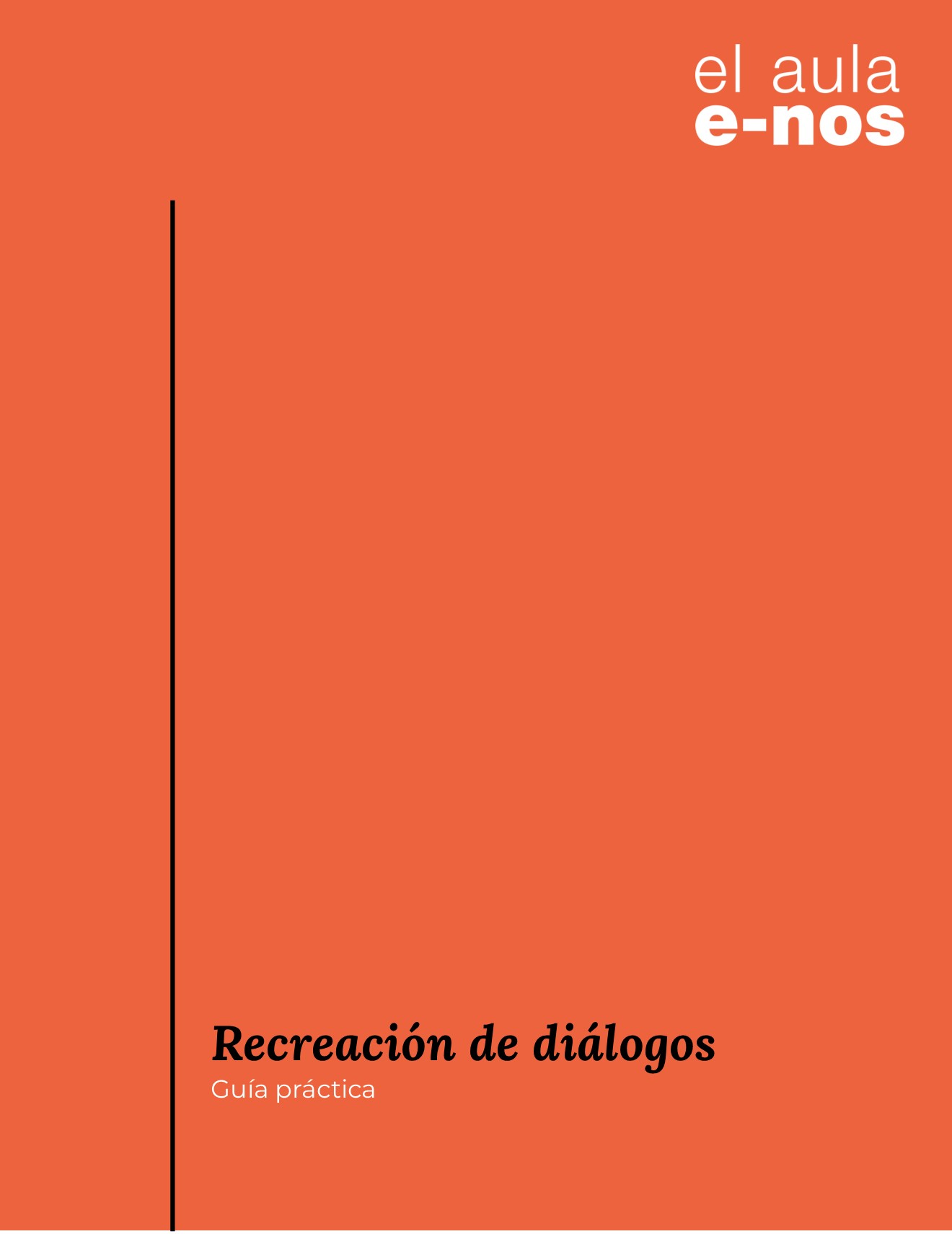 En la lectura sobre la recreación de diálogos, vimos qué significa esto, así como algunos ejemplos claros que ayudan a comprender la importancia de este recurso a la hora de contar historias.En esta guía, queremos recopilar las claves trabajadas en ese documento para ayudarte a analizar la información recopilada durante la entrevista que realizaste y puedas identificar con mayor facilidad qué diálogos vale la pena recrear.Ante todo, te recordamos que un diálogo es una escena porque ocurre en un mismo lugar y un mismo momento, así que insertar diálogos en el texto es escenificar. Hay que ubicar al lector en la escena: dónde y en qué situación se produce la conversación. Para lograrlo, es importante que los diálogos que recrees cumplan con los siguientes criterios:Aportar verosimilitud para reforzar la sensación de realidad.Mostrar de manera eficaz cómo son, actúan y hablan los personajes y aportar información sobre ellos; así nos ahorran usar demasiadas palabras o adjetivos. Producir la sensación, al leer, de que estamos presenciando la conversación.Limitar el uso de las descripciones a la presentación de los dialogantes y para acotar cómo dicen algún parlamento.Cumplir una función en el tejido de la trama; por eso deben escogerse de manera estratégica, como toda escena. La idea entonces es identificar en eso que te han contado qué puede ser susceptible de ser recreado. Convertir eso que un periodista informativo pondría en el texto como declaraciones entrecomilladas, en diálogos o en pensamientos (que es una forma de diálogo del personaje consigo mismo). Ya sabes: no es necesario que hayamos sido testigos de un diálogo (cosa que ocurre una vez en un millón) para recrearlo. Valiéndonos de las claves de la particular investigación para narrar podemos lograrlo: re-preguntando, una y otra vez, para obtener detalles (en estos residirá la verosimilitud que se alcance con la recreación), precisar qué dijeron y cómo lo dijeron los dialogantes, dónde estaban, en qué contexto se dio la conversación. Por último, recordamos las dos recomendaciones del escritor estadounidense Stephen King:“Dijo” es el mejor verbo para atribuir diálogos. Sustituir el “dijo” solo por verbos expresivos cuando sea la mejor solución porque son más precisos y permitan ahorrar palabras: suplicó, gritó, susurró, por poner algunos ejemplos. Pero, en general, “dijo” es mejor.Usar adverbios en ocasiones muy especiales. Acá se refiere a los adverbios que modifican los verbos y que normalmente llevan el sufijo “mente”: “Lo dijo claramente”, por ejemplo. “Escribir adverbios es humano —dice King—, pero escribir ‘dijo’ es divino”.***¡A trabajar!Retoma tus notas o la grabación de tu(s) entrevista(s) e identifica una situación que puedas recrear en una escena con un diálogo, usando guiones largos para indicar cada parlamento. Puede ser una corta conversación entre el protagonista y otro personaje, o puede ser un momento de la entrevista con tu testimoniante. Si necesitas unas líneas para introducir el diálogo, puedes escribirlas: 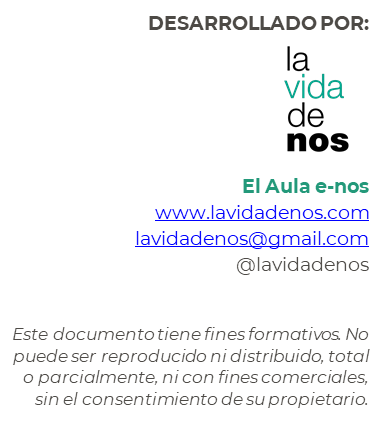 Al finalizar el ejercicio, carga el documento en la sección Evaluaciones de la Cuarta clave de la Lección 4, en el aula virtual. Recuerda que para comentar en nuestra próxima sesión síncrona daremos prioridad a los primeros cuatro documentos que hayan sido cargados.